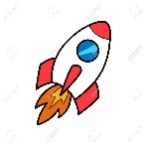 Rocket Spellings Week beginning 30th Novemberoneoncefriendafteragainwho